Low-Fat Gingerbread Cookies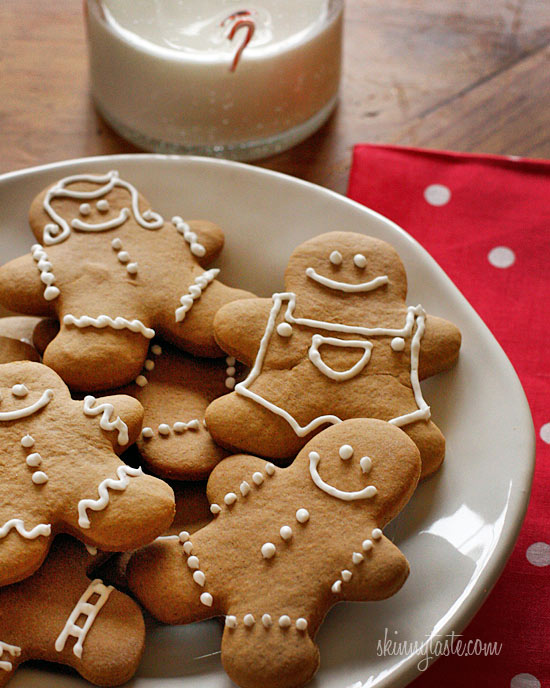 http://www.skinnytaste.com/2011/12/low-fat-gingerbread-cookies.htmlLow-Fat Gingerbread Cookies
Adapted from Low Fat Cooking.com 
Skinnytaste.com
Servings: 48 • Size: 1 cookie • Old Points: 1 pts • Points+: 2 pts (no icing)
Calories: 56.4 • Fat: 0.8 g • Carb: 12.4 g • Fiber: 0.1 g • Protein: 0.9 g • Sugar: 6 g
Sodium: 30.3 g  


With Icing Per Cookie:
Old Points: 1 pts • Points+: 2 pts 
Calories: 66.2 • Fat: 0.8 g • Carb: 14.9 g • Fiber: 0.1 g • Protein: 0.9 g • Sugar: 8.5 g
Sodium: 30.4 g  

Ingredients:3 tbsp unsalted butter, softened3/4 cup firmly packed brown sugar1/2 cup unsweetened applesauce1 egg1/3 cup dark molasses3 cups all-purpose flour plus more for dusting 1 tsp baking soda2 tsp ground ginger1 tsp ground cinnamon1/2 tsp allspice1/4 tsp ground cloves
For the Icing:1 1/2 tbsp egg whites1/4 tsp fresh lemon juice1 cup powdered sugarpinch of cream of tartar

Directions:

For the cookies:

In a large mixing bowl, beat the butter, sugar and applesauce until smooth. Add the egg and molasses, mix well.In another large bowl, combine flour, baking soda and spices. Add to sugar and molasses mixture, stirring well.Divide the dough into two flat balls; cover with plastic wrap and chill in the refrigerator for at least 2 hours.

Preheat oven to 350°F. Generously dust the surface of your working area with flour before rolling out the dough. Work with one ball of dough at a time, keep the other refrigerated while you do so. Roll the dough out to 1/4 or 1/8-inch thickness, sprinkle a little flour on top of the dough if it's a little sticky. Cut the gingerbread with a cookie cutter shape of your choice.Place cookies 1 or 2 inches apart on a silpat-lined baking sheet. Bake 10-12 minutes.For the icing:

Mix the egg whites with lemon juice. Combine with powdered sugar, mixing well. If the icing is too thin, add more powdered sugar, if it's too thick add a drop of lemon juice. Add to a piping bag to decorate cookies when cookies are cooled.Depending on the size of your cookie cutter, makes about 48 soft cookies.Notes from the post:I find that refrigerating every step of the way helps a LOT. Keeping the dough as cold as you can have it (without freezing) makes it the easiest to work with and results in nice clean shapes. Mix up the dough, put in the fridge for ten minutes. Roll out each section of dough, put in the fridge for ten minutes. Use the cookie cutters on the rolled dough, put in the fridge for ten minutes. (Preheat the oven at this point.) Pull the uncut dough away from the cookies (instead of the other way around), ball up the leftover dough, put in the fridge for ten minutes. So on, and so on, and so on.Yes, dough is sticky, and even flour wasn't helping, but I remembered a trick from a fondant decorating class I took and tried using corn starch instead and that did the trick.Lay the cookies on a baking sheet after they've been iced and put the tray in the freezer for five to ten minutes until the icing is set. Or, if you're not in a rush just leave them on the counter uncovered until the icing is set. (Usually about a half an hour is good). I also find it helps to put a piece of wax paper between the cookies when stacking them.